Артикуляционный уклад звука Ш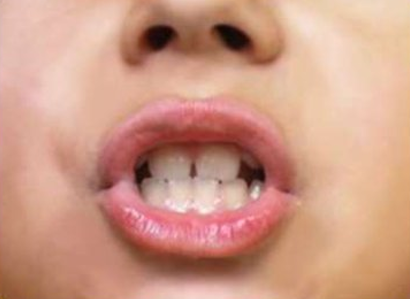 губы слегка округлены и выдвинуты вперед:между зубами есть небольшое расстояние;кончик языка и передняя часть спинки подняты за верхние зубы, но не касаются их;язык находится в форме «чашечки»;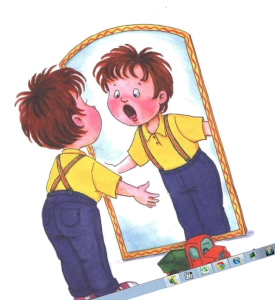 Техника выполнения упражненийСлучается, что правильное, регулярное и долгосрочное выполнение упражнений (1-2 месяца) помогает преодолеть дефекты произношения без дополнительных манипуляций, то есть непосредственно постановки звуков.Техника выполнения:начинать проводить артикуляционную гимнастику необходимо обязательно перед зеркалом и ежедневно;лучше выполнять упражнения 3-4 раза в день по 3-5 минут;не следует предлагать детям более 2-3 упражнений за раз;каждое упражнение выполняется 5-7 раз, статические упражнения (упражнения на удержание артикуляционной позы) выполняется по 5-10 секунд.артикуляционные упражнения следует выполнять до тех пор пока ребенок не станет произносить звуки Ш, Ж, Ч, Щ правильно;рекомендуется данные упражнения проводить и на этапе автоматизации звуков, как разминку перед речевым материалом.Артикуляционная гимнастика«Хобот»зубы сомкнуты;губы округлены и чуть выдвинуты вперед;верхние и нижние резцы видны.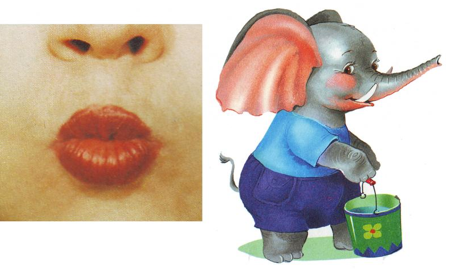 «Месим тесто»улыбнуться;спокойно положить язык на нижнюю губу;пошлепать его губами, произносить — «пя-пя-пя-пя-пя»;закусить язык зубами и протаскивать его сквозь зубы с усилием.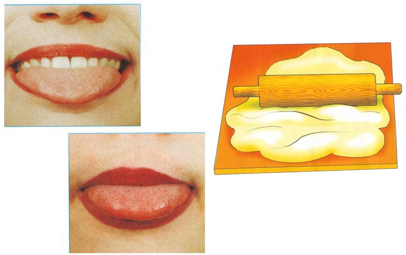 «Блинчик»улыбнуться;приоткрыть рот;положить широкий передний край языка на нижнюю губу;удержать язык в таком положении подсчет 1до 5-10;важно следить, чтобы нижняя губа не напрягалась и не натягивалась на нижние зубы.  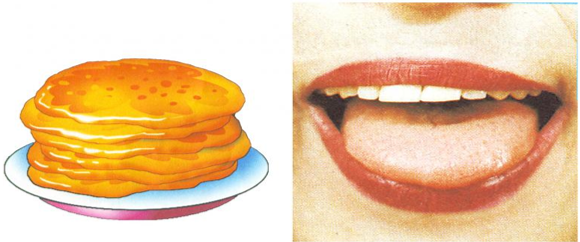 «Качели»улыбнуться;открыть рот;языком тянуться попеременно то к носу, то к подбородку.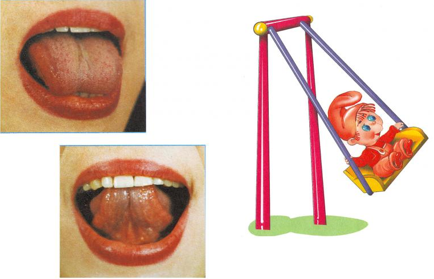 «Вкусное варенье»улыбнуться, рот открыть;медленно, не отрывая языка, облизать сначала верхнюю, затем нижнюю губу по кругу;нижняя губа не должна обтягивать зубы (можно оттянуть ее  вниз рукой).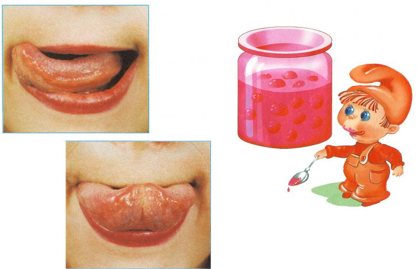 «Чистим зубы»улыбнуться, открыть рот;кончиком языка с внутренней стороны «почистить»  верхние  зубы;делать движения языком сначала из стороны в сторону, потом сверху – вниз;нижняя челюсть при этом не двигается.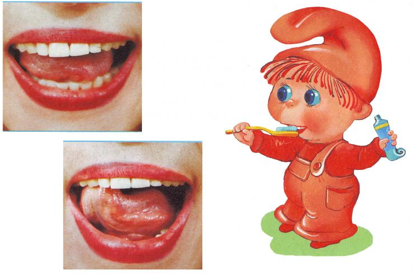 «Чашечка»открыть рот;широкий расслабленный язык поднять к верхней губе;прогнуть среднюю часть языка , загнув кверху боковые края.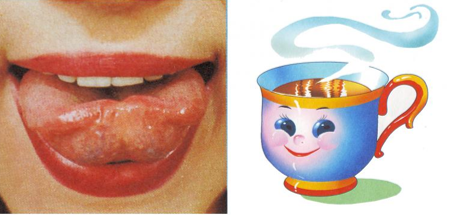 «Лошадка»присосать язык к небу, растягивая подъязычную связку;щелкать языком медленно и сильно;нижняя челюсть должна быть неподвижной!!!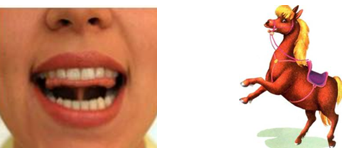 «Грибочек»улыбнуться;присосать широкий язык к нёбу, растягивая подъязычную связку;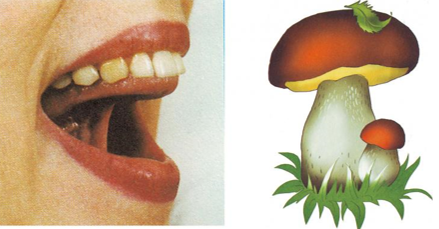 «Гармошка»улыбнуться;сделать «грибочек» (т. е. присосать широкий язык к нёбу);не отрывая язык, открывать и закрывать рот (зубы не смыкать).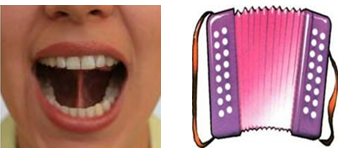 «Парашютики»улыбнуться;положить широкий передний край языка на верхнюю губу и, как бы длительно произнося звук  [ф] сдуть ватку с поднесенной ко рту ладони.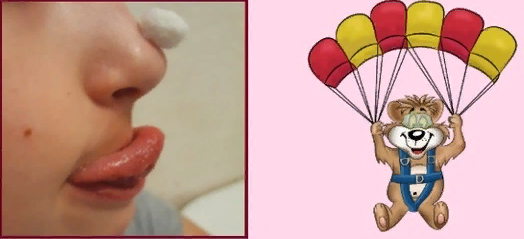 «Лошадка»присосать язык к небу, растягивая подъязычную связку;щелкать языком медленно и сильно;нижняя челюсть должна быть неподвижной!!!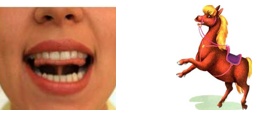 Выполняя артикуляционную гимнастику регулярно и правильно вы поможете своему малышу быстрее справиться с дефектами произношения шипящих звуков.